ZUR SOFORTIGEN VERÖFFENTLICHUNG		KONTAKTSteve McGearySteve.McGeary@samtec.com	812 944 6733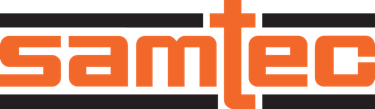 							August 2020Samtec:  70 GHz, Prüf- und MesspunktvorrichtungLeistungsstarkes Bulls Eye-Prüfsystem bis 70 GHz New Albany, IN:  Samtec stellt mit der BE70A Series aus der Bulls Eye-Familie eine neue hochleistungsfähige Prüfpunktvorrichtung für Frequenzen bis 70 GHz vor.  Bei Bulls Eye® kommen Kontaktblöcke mit federbelasteten Mehrfachkabelanschlüssen für die Verbindung mit der Leiterplatte zum Einsatz, was die Montage vereinfacht und Lötvorgänge überflüssig macht.  Die zweireihigen Blöcke mit bis zu 16 Kontaktstellen sind für die Übertragung sowohl über Microstrip als auch Stripline erhältlich.  Die Samtec-eigene Kabelkonstruktion zeichnet sich durch eine überlegene Erdung (360˚ bei Stripline) um einen federbelasteten Signalkontakt herum aus und ist mit einer 1,85-mm-Verbindung zum Messgerät ausegstattet. Wie bei allen Produkten aus der Bulls Eye®-Familie von Samtec ermöglicht die hohe Kontaktdichte kleinere Evaluationsboards und kürzere Leiterbahnen.  Kundenspezifische Sonderlösungen sind ebenfalls möglich.  Alle Einzelheiten zu dieser Produktfamilie finden Sie auf samtec.com/BullsEye. -----------------------------Über Samtec Das 1976 gegründete Privatunternehmen Samtec mit einem Jahresumsatz von 800 Mio. US-Dollar ist ein weltweit agierender Hersteller einer breiten Palette von elektronischen Verbindungslösungen. Dazu gehören Hochgeschwindigkeits-B2B-Steckverbinder und -kabel, optische Mid-Board- und Panel-Einheiten, Verbinder mit flexibler Steckhöhe, robuste Bauelemente und Kabel im Mikroformat sowie präzise HF-Technik.  Das Ziel unserer Samtec Technology Centers ist die Entwicklung und Weiterentwicklung von Technologien, Konzepten und Produkten zur Optimierung von Leistung und Kosten eines Systems vom nackten Chip bis zur 100 Meter entfernten Schnittstelle – und aller Verbindungspunkte dazwischen.  Mit über 40 internationalen Standorten und Produktverkäufen in mehr als 125 verschiedenen Ländern ist die globale Präsenz von Samtec ein Garant für unseren einzigartigen Kundendienst.  Weiterführende Informationen finden Sie auf http://www.samtec.com. Samtec, Inc.P.O. Box 1147New Albany, IN 47151-1147 USA Telefon: 1-800-SAMTEC-9 (800-726-8329)www.samtec.com